Unit 5 Lesson 12 Cumulative Practice ProblemsDescribe a situation where each of the following quantities might be useful.-20 gallons per hour-10 feet per minute-0.1 kilograms per secondA submarine is only allowed to change its depth by rising toward the surface in 60-meter stages. It starts off at -340 meters.At what depth is it after:1 stage2 stages4 stagesHow many stages will it take to return to the surface?Some boats were traveling up and down a river. A satellite recorded the movements of several boats.A motor boat traveled -3.4 miles per hour for 0.75 hours. How far did it go?A tugboat traveled -1.5 miles in 0.3 hours. What was its velocity?What do you think that negative distances and velocities could mean in this situation?A cookie recipe uses 3 cups of flour to make 15 cookies. How many cookies can you make with this recipe with 4 cups of flour? (Assume you have enough of the other ingredients.)A teacher uses 36 centimeters of tape to hang up 9 student projects. At that rate, how much tape would the teacher need to hang up 10 student projects?(From Unit 4, Lesson 3.)Evaluate each expression. When the answer is not a whole number, write your answer as a fraction.(From Unit 5, Lesson 11.)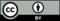 © CC BY Open Up Resources. Adaptations CC BY IM.